NEVEZÉSI LAPazApáczai Csere János Művelődési KözpontXXIX. karácsonyfa  -  díszítŐ  versenyére 2016. december 14. 14 óra Visszaküldési cím: KDVMK- Apáczai Csere János Művelődési Központ8900 Zalaegerszeg, Apáczai tér 5.vagy e-mail: apaczai.titkarsag@gmail.comNevezési határidő: 2016. december 8.Iskola címe, telefonszáma, e-mail címe:………………………………………………………………………………………………………………………………………………Csapattagok neve, osztálya:………………………………………………………………………………………………………………………………………………………………………………………………………………………………………………………………………………………………………………………………………………………………………Felkészítő (tanár) neve, e-mail címe:……………………………………………………………………………………………………, 2016. ……………………………………		            	                                                                                          …………………………………….…								                                aláírás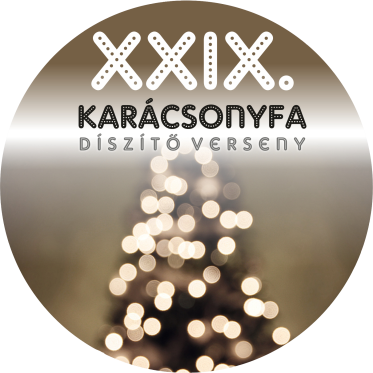 